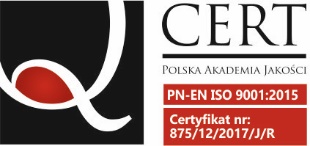 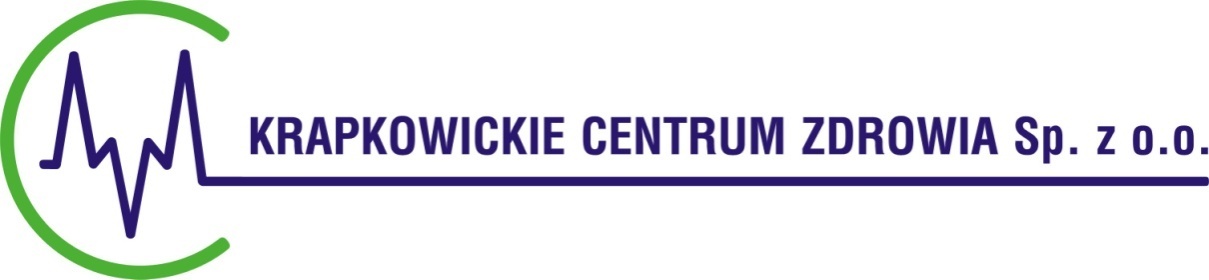       KCZ/ORG/ZM/69/06/2020                                                                                           Krapkowice, dnia 15.06.2020r.                                                                                                         WykonawcyModyfikacja zapytania ofertowegoZamawiający, Krapkowickie Centrum Zdrowia Sp. z o.o. informuje, że modyfikuje treść zapytania ofertowego pn.: „Dostawa sprzętu medycznego w ramach Projektu pt. „Opolska Mama i Dziecko (region południowy)”, znak sprawy ZO/5/2020,  poprzez zmianę formularza oferty – załącznik nr 1 oraz  zmianę opisu przedmiotu zamówienia – załącznik nr 2 do zapytania ofertowego dotyczącej części 1 zamówienia. Zmodyfikowane załącznik nr 1 i załącznik nr 2 stanowią załączniki do niniejszego pisma.Modyfikacja jest integralną częścią zapytania ofertowego i jest wiążąca dla Zamawiającego                                     i Wykonawców od dnia jej publikacji.  Z poważaniem           Prezes Zarządu          Marcin Misiewicz